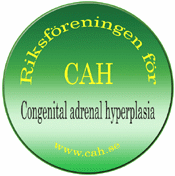 Inbjudan till CAH Föreningens sommarläger 2022Efter att vi har fått ställa in sommarlägret både 2020 och 2021 pga Coronapandemin ser vi nu fram mot att äntligen kunna anordna ett sommarläger som i år blir i Karlskoga, Värmland.Årets sommarläger har styrelsen beslutat korta ner med en dag då planeringstiden är väldigt kort.Plats:	Karlskoga Folkhögskola	www.karlskogafolkhogskola.seDatum:	fredag 5 augusti kl 14:00 
	Söndag 7 augusti efter frukostKostnad inkl boende och mat, helpension:	Vuxna 		800 kronor
			Barn 7-12 år		400 kronor
			Barn under 6 år	0 kronorLogi:	Folkhögskolan erbjuder boende i vandrarhem ”Udden” i tvåbäddsrum där det går att ställa in extrasängar, max 4 pers/rum. Det finns även boende på internatet vilket är 
1-bäddsrum med möjlighet till extrasäng. Samtliga rum har egen toalett och dusch.Temat för årets sommarläger, förutom att knyta kontakter, erfarenheter och umgås, kommer att vara diskussioner som berör inriktningen för föreningen framåt och vad vill vi med föreningen.På lördag eftermiddag kommer även föreningens årsmöte att hållas.Anmälan görs via länken nedan senast 2 april och betalning ska ske senast 30 april till PG 450815-6.https://forms.office.com/Pages/ResponsePage.aspx?id=k0KpsjzgP06IhxwSGjoB5hs023Qsg3pOpZysN2PvteBUOENXWUtLNEExQVU0MzRCUFgxVlVLTTgwUi4uStyrelsen har gjort den bedömningen att om årets sommarläger ska genomföras behöver vi vara minst 50 deltagare.Utförligare program kommer efter anmälanMed hopp om stort deltagandeStyrelsenRiksföreningen för CAH